第62回　全国新聞教育研究大会北海道十勝・帯広大会とかちプラザ会場図　1日目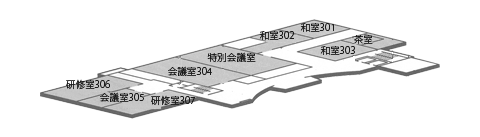 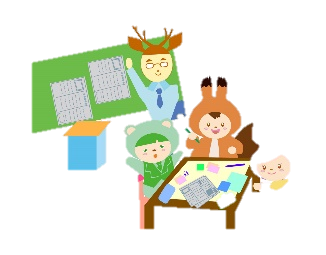 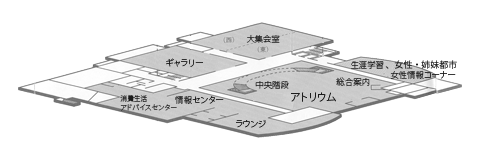 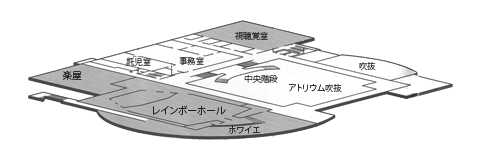 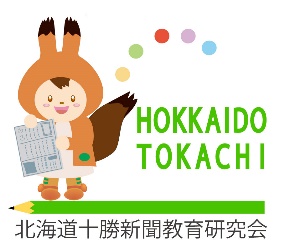 とかちプラザ会場図　2日目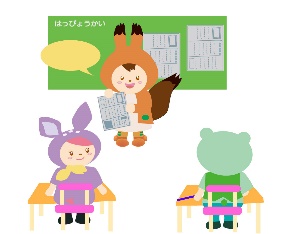 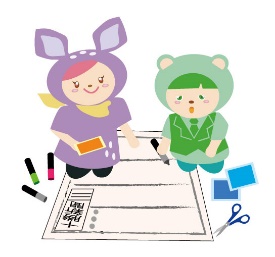 